Игра «Собрать героев книги Н. Носова «Приключения Незнайки и его друзей».Анимация в презентацииТ.Н Болялева, педагог-библиотекарь, МБОУ «Гимназия №74», г. БарнаулИгра позволяет собрать правильные ответы в книгу, на полку и.т.д. Неверные ответы остаются на месте.  Приём можно использовать на уроке, внеклассном мероприятии.Собери героев произведения Николая Носова «Приключение Незнайки и его друзей»  в книгу. Как это сделать в презентации? Нужно переместить героев справа  налево.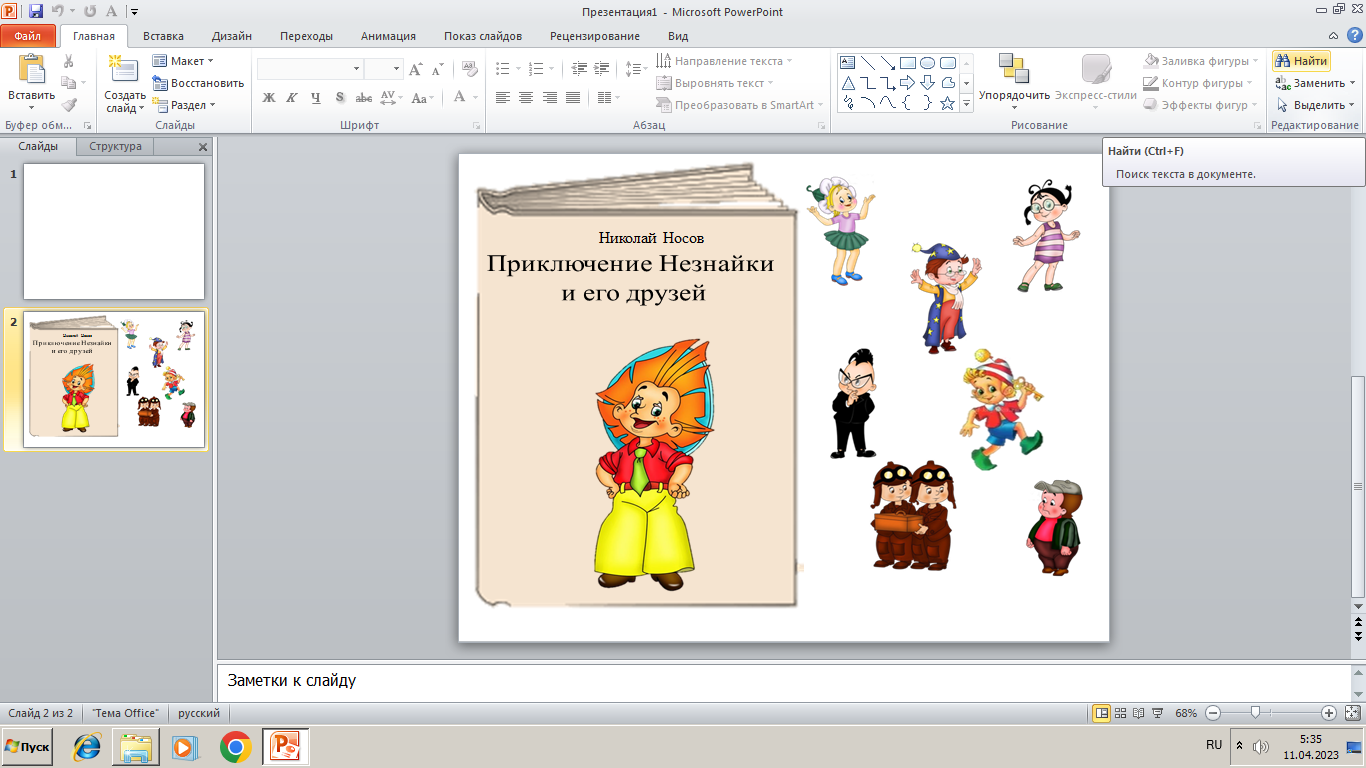 Создаем макет  книги.  Указываем на нём автора и название, помешаем изображение Незнайки.    Теперь   кликаем правой кнопкой мыши - на задний план. Таким образом, перемещаясь, наши герои окажутся на обложке, а не спрячутся за неё.           Теперь работаем с героями книги. Делаем каждого героя отдельным объектом. Для этого воспользуемся резинкой программы Paint либо, кнопкой - работа с рисунком - удалить фон в  Microsoft PowerPoint.Далее настраиваем анимацию каждого героя отдельно. Анимация  - Область анимации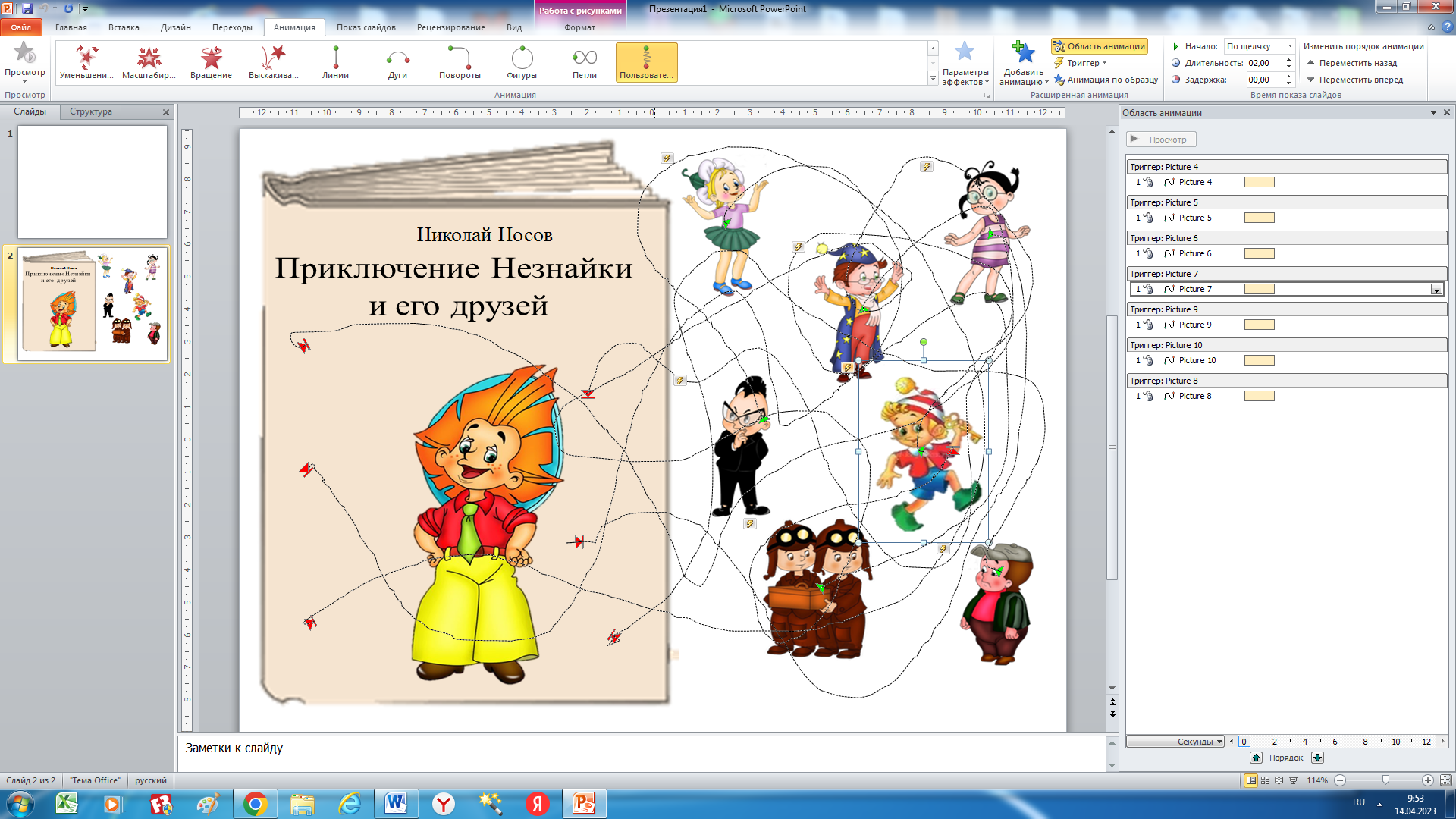 Кликаем по герою который будет перемещаться т.е выделяем объект.-Добавить анимацию. На этом этапе справа появляется список картинок(picture№ 5) . Та, с которой вы работаете она самая верхняя. Запомните № вашей картинки, а лучше запишите,  это очень важно в  дальнейшей работе с триггерами.Теперь рисуем красивый путь, по которому будет перемещаться наш герой в книгу. 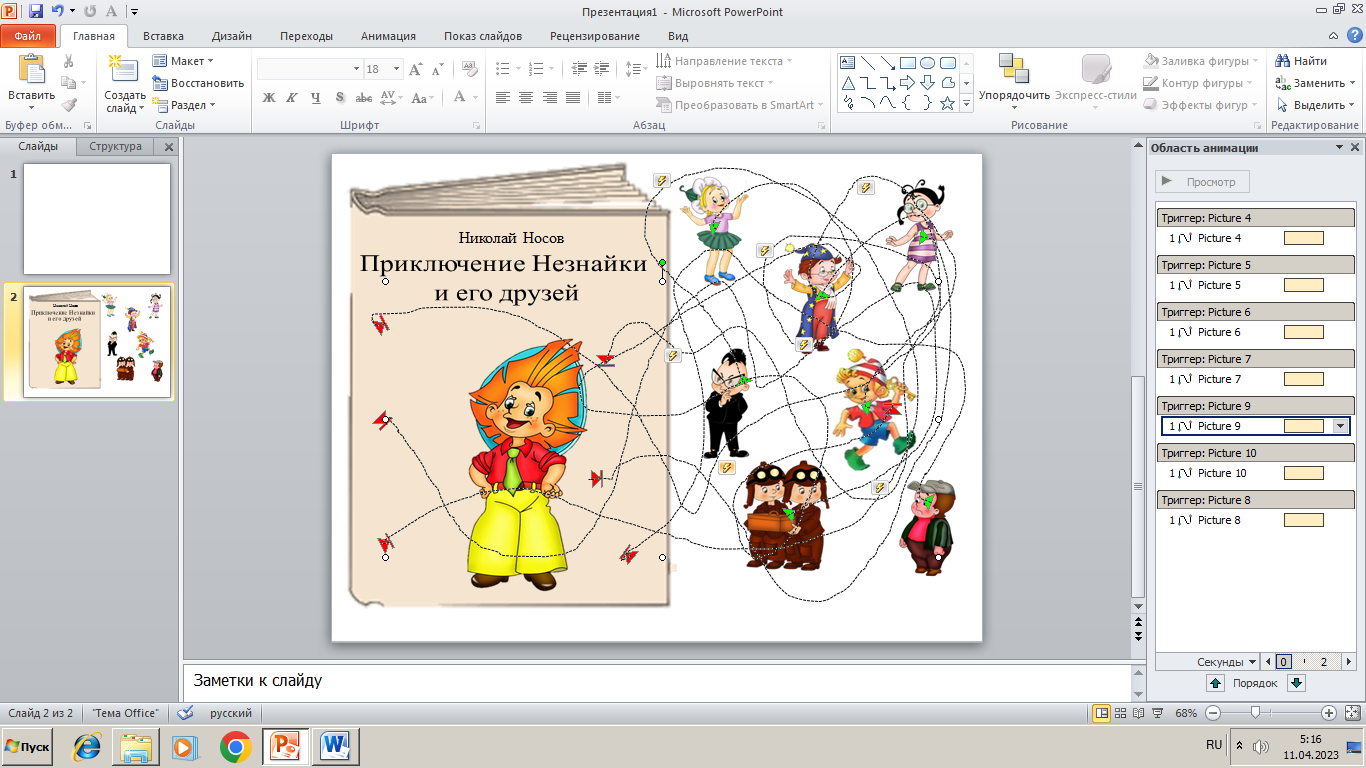 Пути перемещения  -  Пользовательский путьИ рисуем этот путь, красиво, подлиннее, с поворотами. В конце пути кликаем два раза, чтобы путь остановился, и герой встал в определенное место на книге.  Располагаем героев на свободном поле обложки, так что б они не перекрывали друг друга. Появляется красный треугольник. Его можно подвинуть, если например, герой оказался наполовину за границей обложки книги.Затем настраиваем  Триггер. Триггер- По щелчку.  И самое сложное , помечаем по щелчку и № рисунка (Picture 2) к которому этот триггер прикреплен, чтобы именно он двигался. Самое важное - нужно понимать какой объект у вас картинка 2, какой картинка 3, 4, 5, чтоб именно они двигались. 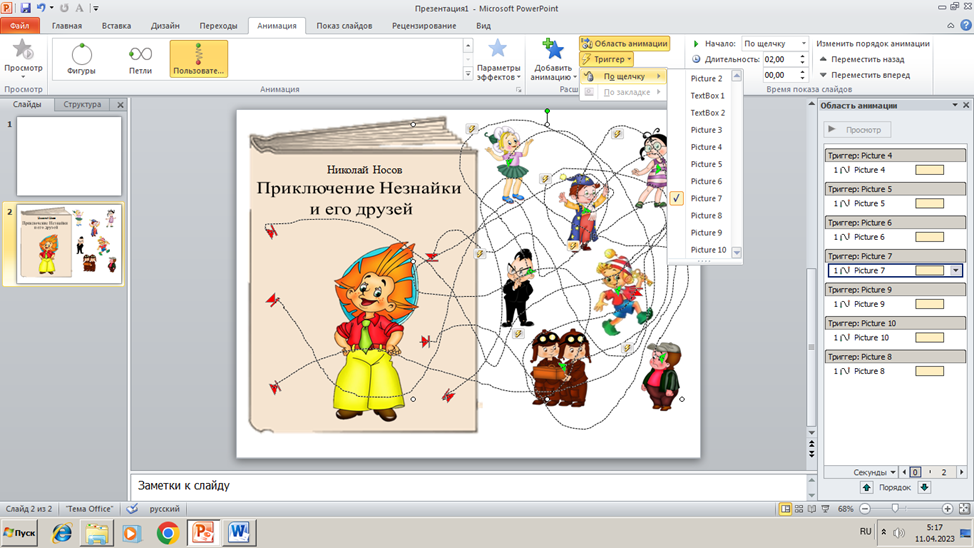 У нас есть возможность посмотреть № картинки. Для этого нажимаем ALT + F1 и компьютер  справа  выделит нам какая  это картинка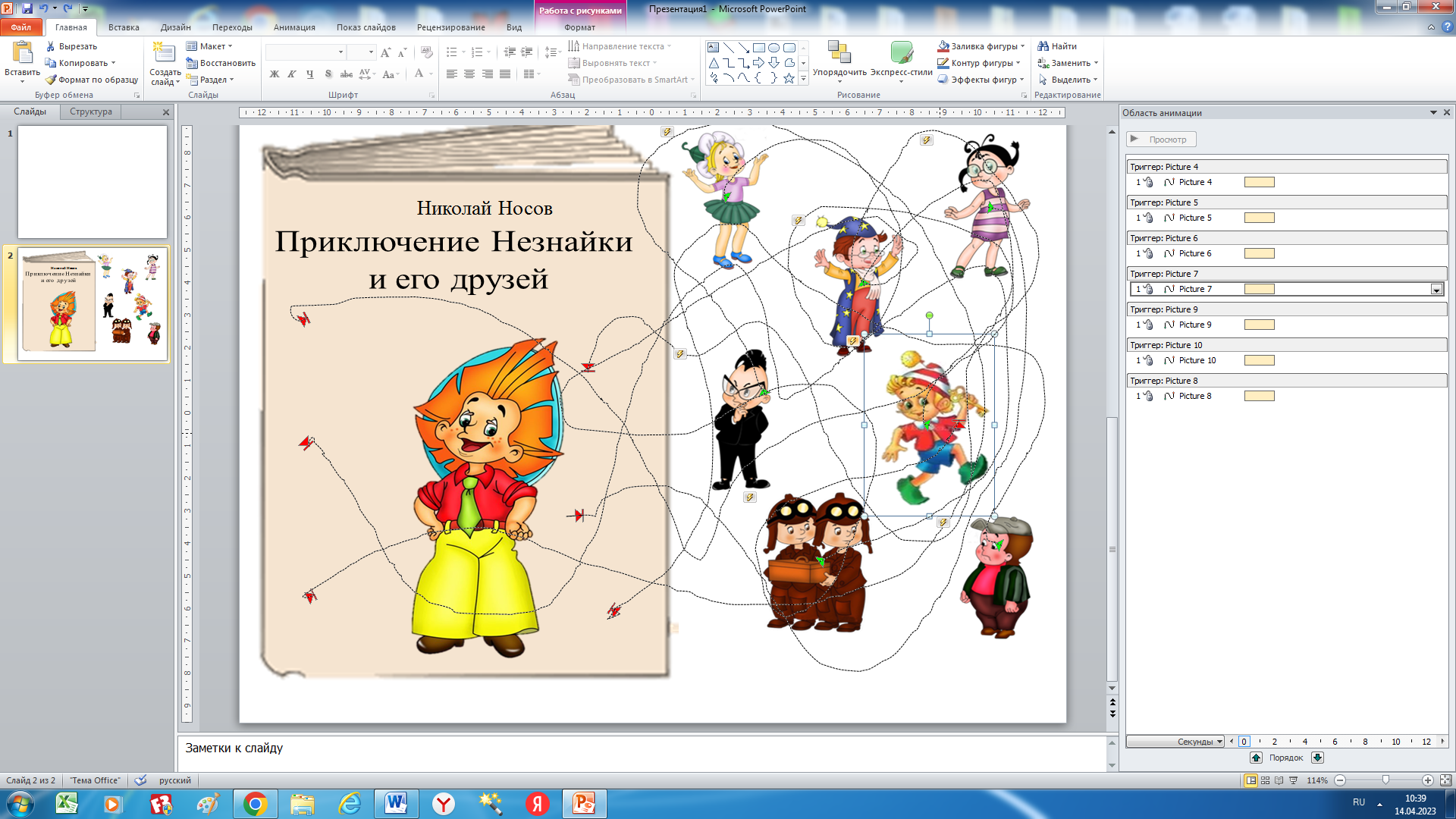  Например, кликнули по Буратино, и компьютер показал нам, что это Picture 7. И мы можем написать вместо Picture 7 Буратино.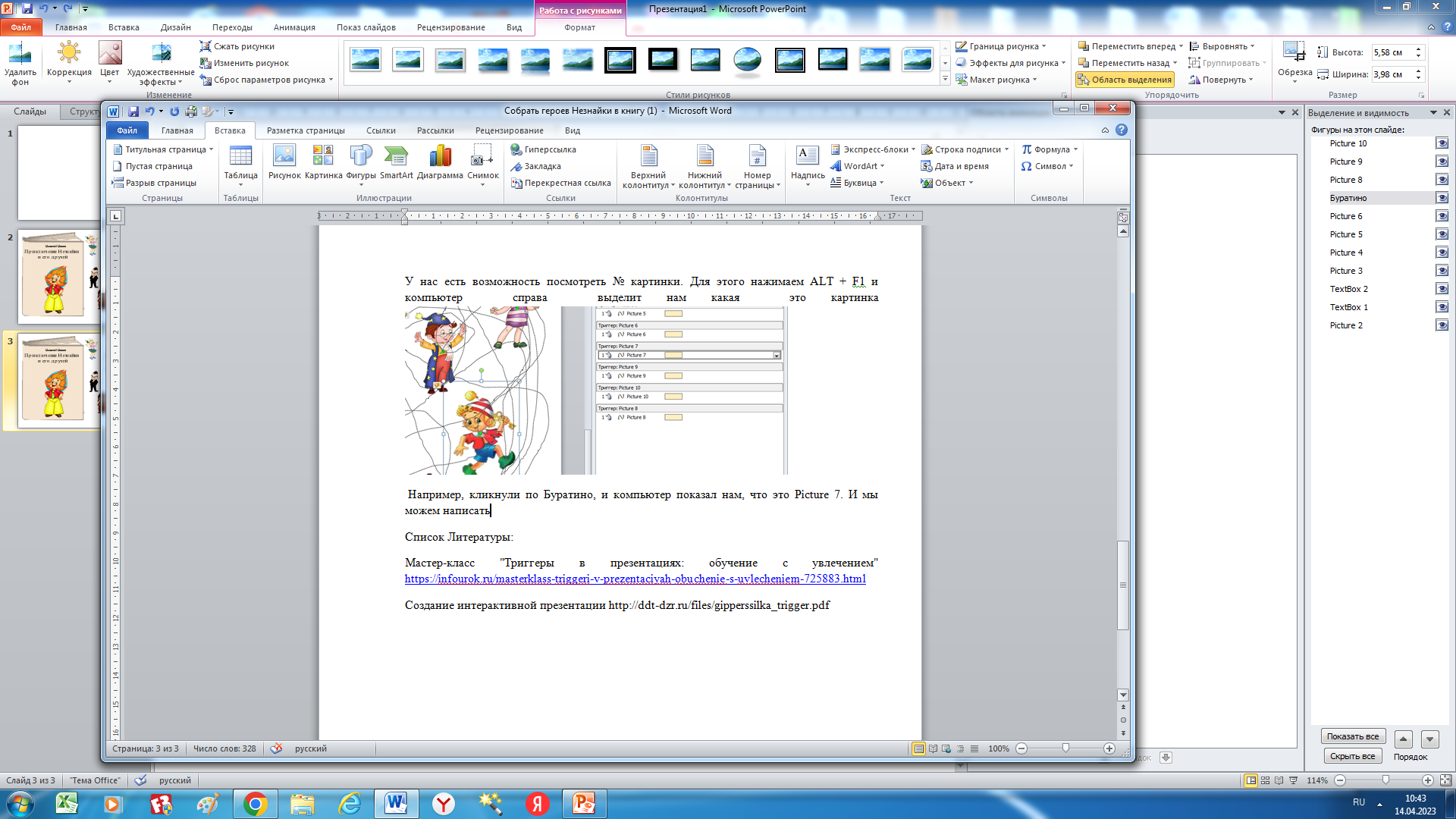 Список литературы:Мастер-класс "Триггеры в презентациях: обучение с увлечением" https://infourok.ru/masterklass-triggeri-v-prezentaciyah-obuchenie-s-uvlecheniem-725883.htmlСоздание интерактивной презентации http://ddt-dzr.ru/files/gipperssilka_trigger.pdf